Cumulative Exam #1 Study GuideUse the following study guide to help you prepare for Cumulative Exam #1. It is taking place on ___________________ and is worth 10% of your final Math 20-2 grade. Helpful hints:The textbook chapters we have covered so far are Ch. 4, 6 and 7. Your textbook has the following ‘study aid’ pages that are helpful to read through:	p. 202, 226-227, 351-352, 384-385, 423, 434-435 Do the practice questions at the end of each chapter.Don’t underestimate the power of the digital age… various websites can help you with these concepts. Try http://www.khanacademy.org or simply search a topic in youtube.Check off each learning objective below when you feel you thoroughly understand it.Unit 1: Radical Expressions & EquationsStudents will solve problems that involve operations on radicals and radical expressions with numerical and variable radicands.I can express an entire radical as a mixed radical.						c) I can express a mixed radical as an entire radical.						c) I can perform operations (add, subtract, multiply and divide) to simplify radical expressions with numerical values in the radicand.					c) I can rationalize the denominator of a radical expression (ie. I know how to get rid of a radical in the denominator)						c) I can simplify radical expressions with numerical values and variables in the radicand.						c) I can identify values of the variable for which the radical expression is undefined (ie. I know which values do not make sense for x to be given where the x is in the expression).State the restrictions on x, then solve each equation below. Watch out for extraneous roots!				 		c) I can solve problems by modelling a situation with a radical equation and solving the equation.	Police can use skid marks to determine how fast a vehicle was travelling. The speed, s,   
                   in km/h is related to the length of the skid mark d, in metres, and the coefficient of  
                   road friction, f, by this formula:
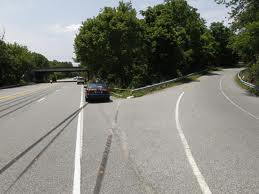 
      Determine the length of a skid mark made by a car travelling at 80km/h on a     
      concrete road with a friction coefficient of 0.76. A space station needs to rotate to create the illusion of gravity. A formula for  
     determining the rotation rate is: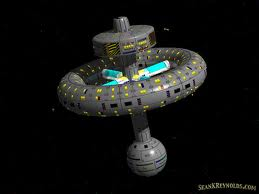 N 
      where N represents the number of revolutions per minute and r represents the radius 
      of the station in metres. If a station rotates 6.7 times/min, determine the radius of the 
      space station.Unit 2: Quadratic FunctionsStudents will demonstrate an understanding of the characteristics of quadratic functions including the vertex, intercepts, domain and range, and axis of symmetry.I know the difference between standard form and vertex form of a quadratic function.
            What do the parts of these forms of a quadratic function tell you about the graph?y = ax2 + bx + c		b) y = a(x – h)2 + kI can determine with my graphing calculator AND by hand the coordinates of the vertex of the graph of a quadratic function (hint: use the axis of symmetry formula –b/2a).		2–8x + 9		b) y = -6x2+3x – 1I can determine the equation of the axis of symmetry of the graph of a quadratic function, given the x-intercepts of the graph.	__            b) determine the equation of the function if it has a minimum point of -10.I can determine whether a graph will have a maximum or minimum point and whether the parabola opens upward or downward based on the ‘a’ value of a quadratic function in either standard or vertex form.Which way do the following quadratic functions open and do they have a max or min?	-3+4x + 9		b) y = -7(x + 9)2– 1Given a point the parabola passes through and the vertex, I can determine the equation of a quadratic function. what is the equation?I can determine the domain and range of a quadratic function.	Consider the following. What is the domain of any parabola? Once you calculate the 
                 max or min point, how can you use this to determine the range?I can sketch the graph of a quadratic function.I can solve a contextual problem that involves the characteristics of a quadratic function.The height of a projectile that is fired from the ground can modeled by the formula 
 h = 250t – 4.9t2 where h is the height in metres and t is time in seconds.How high will the projectile be after 3 seconds?Determine the maximum height of the projectile and how long it will take to reach it.Determine when (to the nearest tenth of a second) the projectile will reach a height of 275 m.What is the domain and range of this function? Why in this case does x not belong to the Real Numbers?Unit 3: Quadratic EquationsStudents will solve problems that involve quadratic equations. I know that solving a quadratic equation means determining the roots, zeros, or x-intercepts. The solution(s) can be determined graphically.Sketch 3 different quadratic functions, one that has 2 zeros, one that has 1 zero, and one that has no zeros. What calculator sequence is used to determine the x-intercepts?I can determine the x-intercepts of a quadratic equation using my graphing calculator.
            a)  0 = 3x2 + 8x + 4		b)  (x – 5)(x + 2) = (x – 3)2I can determine, by factoring, the roots of a quadratic equation, and verify by substitution.            a)  0 = 2x2 - 11x + 12		b) 0 = 9x2 – 64		c) 0 = 6x2 + 42x  I can use the quadratic formula to determine the roots of a quadratic equation            a)  0 = -5x2 + 11x -1		b) 0 = 9x2 + 3x – 6		I can determine a quadratic equation given the zeros of the function. (Hint: Create the original factors then FOIL)
            a) What is a quadratic function with zeros at -9 and 3? I can solve a contextual problem by modelling a situation with a quadratic equation and solving the equation.An electronics company sells Personal Video Recorders (PVRs) for $189. At this price they sell 500 per day. The company wants to raise the price to increase its revenue. The function that models this situation is:R(d) = -300d2 + 7165d + 94500       where R is revenue and d represents how much $ the price is increased byIf the company wants to generate revenue of $125,000 per day, how much will the price have to increase?Is it possible for the company to earn $140,000 per day? Explain.A diver performs a dive from a 10m platform. She reaches a maximum height of
10.6 m after 0.35 s. What quadratic function models this scenario? (Use vertex form!)After how many seconds does the diver hit the water?At what time is the diver 5.5 m above the water?What is the domain and range of this function?
In this unit you learned three methods for solving a quadratic equation: 1) graphing it in your calculator and determining zeros; 2) determining the roots by factoring; and 3) using the quadratic formula.  When looking at a quadratic equation how do you determine which way is most effective for solving? Which method do you prefer? Why?